ΕΝΤΥΠΟ ΟΙΚΟΝΟΜΙΚΗΣ  ΠΡΟΣΦΟΡΑΣΟ  ΠΡΟΣΦEΡΩΝ (υπογραφή – σφραγίδα)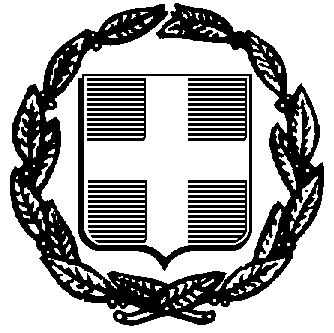 ΕΛΛΗΝΙΚΗ ΔΗΜΟΚΡΑΤΙΑΔΗΜΟΣ ΗΡΑΚΛΕΙΟΥΔΙΕΥΘΥΝΣΗ  ΚΟΙΝΩΝΙΚΗΣ ΑΝΑΠΤΥΞΗΣ Ταχ. Δ/νση: Ανδρόγεω & Πλ. Καλλεργών Χορήγηση πρωινού γεύματος σε μαθητές της πρωτοβάθμιας και δευτεροβάθμιας εκπαίδευσης που φοιτούν σε σχολεία του Δήμου Ηρακλείου για τη σχολική χρονιά 2019 - 2020CPV: 55523100-3Τ.Κ: 71202Χορήγηση πρωινού γεύματος σε μαθητές της πρωτοβάθμιας και δευτεροβάθμιας εκπαίδευσης που φοιτούν σε σχολεία του Δήμου Ηρακλείου για τη σχολική χρονιά 2019 - 2020CPV: 55523100-3ΑΡΜΟΔΙΟΣ  :Οικονομάκης Φ. Χορήγηση πρωινού γεύματος σε μαθητές της πρωτοβάθμιας και δευτεροβάθμιας εκπαίδευσης που φοιτούν σε σχολεία του Δήμου Ηρακλείου για τη σχολική χρονιά 2019 - 2020CPV: 55523100-3Τηλ.: 2813 409128Χορήγηση πρωινού γεύματος σε μαθητές της πρωτοβάθμιας και δευτεροβάθμιας εκπαίδευσης που φοιτούν σε σχολεία του Δήμου Ηρακλείου για τη σχολική χρονιά 2019 - 2020CPV: 55523100-3Fax:  2813 409238Χορήγηση πρωινού γεύματος σε μαθητές της πρωτοβάθμιας και δευτεροβάθμιας εκπαίδευσης που φοιτούν σε σχολεία του Δήμου Ηρακλείου για τη σχολική χρονιά 2019 - 2020CPV: 55523100-3E-mail: koinoniki-anaptixi@heraklion.grΧορήγηση πρωινού γεύματος σε μαθητές της πρωτοβάθμιας και δευτεροβάθμιας εκπαίδευσης που φοιτούν σε σχολεία του Δήμου Ηρακλείου για τη σχολική χρονιά 2019 - 2020CPV: 55523100-3Χορήγηση πρωινού γεύματος σε μαθητές της πρωτοβάθμιας και δευτεροβάθμιας εκπαίδευσης που φοιτούν σε σχολεία του Δήμου Ηρακλείου για τη σχολική χρονιά 2019 - 2020CPV: 55523100-3Χορήγηση πρωινού γεύματος σε μαθητές της πρωτοβάθμιας και δευτεροβάθμιας εκπαίδευσης που φοιτούν σε σχολεία του Δήμου Ηρακλείου για τη σχολική χρονιά 2019 - 2020CPV: 55523100-3A/AΕΙΔΟΣ / ΠΕΡΙΓΡΑΦΗ CPV ΠΟΣΟΤΗΤΑ ΓΕΥΜΑΤΩΝ / ΗΜΕΡΑΣΥΝΟΛΙΚΗΠΟΣΟΤΗΤΑ ΓΕΥΜΑΤΩΝ(για 177 ημέρες) ΤΙΜΗ ΜΟΝΑΔΑΣΣΕ €ΔΑΠΑΝΗΣΕ €1Χορήγηση πρωινού γεύματος (1 σάντουιτς ή τυρόπιτα ή κουλούρι σοκολάτας,                                                     1 μπουκάλι νερό 500 ml  & κουπόνι)  55523100-333559.295Σύνολο καθαρής αξίαςΣύνολο καθαρής αξίαςΦΠΑ 24%ΦΠΑ 24%Γενικό σύνολο δαπάνηςΓενικό σύνολο δαπάνης